Centar za odgoj i obrazovanje Čakovec                                                                        šk.god. 2020/2021.Predmet:                                             Tjelesna i zdravstvena kulturaUčitelj: Vedran VurušićRazred:   OOS 4Nadnevak: 10.9.2020.Nastavna tema: vježbe istezanjaIshodi učenja: učenik zauzima svaki potreban položaj tijela i u svakom položaju pokuša se zadržati 15 do 20 sekundi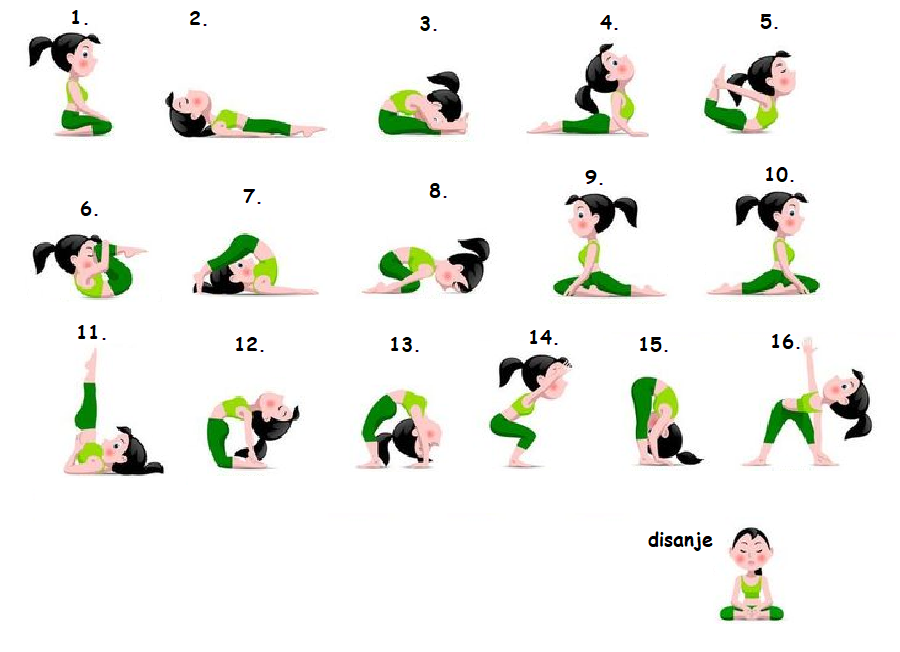 